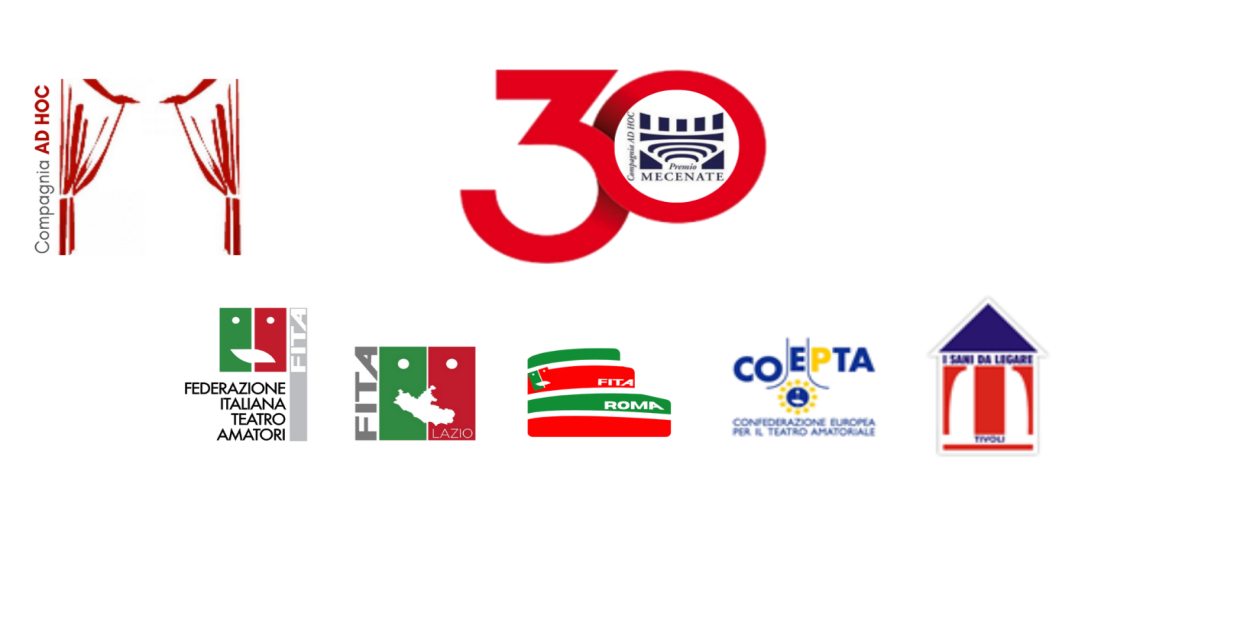 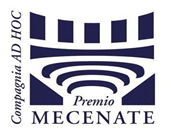 PREMIO MECENATE XL 2024Riservato alle compagnie Fita con sede in tutta Italia tranne che nel LazioLA COMPAGNIA AD HOCIn collaborazione conCOMPAGNIA I SANI DA LEGARECon il patrocinio diFITA Nazionale Federazione Italiana Teatro AmatoriFITA LazioFITA RomaCOEPTA- Confederazione Europea per il Teatro amatorialeorganizza la XI edizione delPREMIO MECENATE XL 2024BANDO e REGOLAMENTOART. 1 – Il premio è riservato a tutte le Compagnie amatoriali iscritte alla FITA in regioni diverse dal Lazio.ART.2 – Potranno partecipare PREMIO MECENATE XL tutte le compagnie iscritte alla FITA in regioni diverse dal Lazio .Gli spettacoli candidati dovranno essere rappresentati, ove possibile, nel periodo dal 1° Luglio al 31 Ottobre 2024.ART. 3 – Ogni compagnia potrà candidare anche due lavori teatrali.ART. 4 – Le Compagnie che intendono partecipare al Premio Mecenate XL 2024 potranno presentare domanda di iscrizione entro e non oltre il 31 MAGGIO 2024 .La domanda dovrà contenere:a. Titolo dell’opera che si intende candidare al premio;b. Note sulla compagnia;c. Note di regia;d. L’autorizzazione alla riproduzione del materiale inviato;e. Elenco completo del cast artistico;f. Generalità del legale rappresentante con i recapiti telefonici;g. Luogo, data ed ora della rappresentazione se già nota;h. Attestazione di iscrizione alla FITA della compagnia candidata;i. Indirizzo mail per l’invio delle comunicazioni successive.j. DVD dello spettacolo. In alternativa è possibile inviare il link dello spettacolo pre-caricato su piattaforme di qualsiasi genere o inviato a mezzo WeTransfer o piattaforme analoghe.Tale domanda, così come tutte le altre comunicazioni relative alla partecipazione al Premio Mecenate XL 2024, dovranno essere inviate preferibilmente via mail all’indirizzo premiomecenate@gmail.com o in alternativa via posta a Compagnia Ad Hoc c/o Fiammetta Fiammeri Via Voltaire n.91 00137 Roma. Per la spedizione via posta, farà fede la data del timbro postale.I dati personali e della Compagnia relativi agli spettacoli partecipanti saranno utilizzati unicamente ai fini del Concorso e trattati nel rispetto della normativa vigente in materia di privacy.Con la partecipazione al Concorso il Comitato Organizzatore viene espressamente autorizzato alla pubblicazione ed alla diffusione dei dati relativi allo spettacolo proposto ed alla Compagnia partecipante a mezzo social o in qualunque altra modalità. ART. 5 - Tutti i dvd verranno visionati dalla giuria che ne selezionerà tre entro il 30 Giugno 2024 rendendosi disponibile, qualora fosse possibile, alla visione dal vivo di questi spettacoli previo accordo con la Compagnia e senza nessun costo a carico della Compagnia medesima. La Giuria si riserva comunque la possibilità di selezionare anche un numero diverso di spettacoli finalisti. Tra questi spettacoli verrà attribuito il Premio Mecenate XL per il Migliore Spettacolo. Nel caso in cui non fosse possibile per qualsiasi motivo visionare lo spettacolo dal vivo la valutazione verrà comunque effettuata anche sulla base della visione del solo DVD.ART. 6 – I video degli spettacoli finalisti concorreranno ancora all’assegnazione del “Premio dei Tecnici” assegnato da una giuria composta dai registi degli spettacoli finalisti (che giudicheranno tutti gli spettacoli tranne il proprio) e dal regista dello spettacolo vincitore del Premio Mecenate XL 2024. La votazione avverrà inviando una scheda in cui saranno indicati voti numerici per le diverse categorie e la Giuria del Premio Mecenate provvederà ad effettuare i necessari conteggi e riscontri.Il PREMIO MECENATE XL viene assegnato esclusivamente al migliore spettacolo e sarà consegnato durante la premiazione del Premio Mecenate per il Teatro Amatoriale.Roma, 18 marzo 2024Compagnia AD HOCIl PresidenteRoberto Bendia#FITA #FITAVENETO,#FITALOMBARDIA #FITAFRIULI #FITALIGURIA #FITAPIEMONTE  #FITAEMILIAROMAGNA #FITATOSCANA #FITAUMBRIA #FITAMARCHE #FITAABRUZZO #FITAMOLISE #FITAPUGLIA #FITACALABRIA #FITASARDEGNA #FITASICILIA #FITACAMPANIA #FITAFRIULI #FITALIGURIA #FITATOSCANA #FITASICILIA #FITASARDEGNA